　後遺症について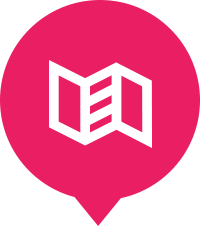 後遺症はいつまで続くのですか？後遺症の種類や継続時間は、個人差がありますが、以下に各国の調査の結果をお示しします。一つの目安としてください。日本における調査（回復者63人を対象）では（％）（％）また、24% に脱毛がみられ、発症後約30 日から出現し、約120 日までみられています。（脱毛の持続期間：平均76 日）イタリアの調査では、（発症から平均2 カ月後）87% が何らかの症状があり倦怠感や呼吸困難の頻度が高い傾向にありました。その他、関節痛、胸痛、咳嗽、嗅覚障害、 目や口の乾燥、鼻炎、結膜充血、味覚障害、頭痛、喀痰、食欲不振、咽頭痛、めまい、筋肉痛、下痢などがみられました。　フランスの調査では（発症から110日後）約30％に記憶障害，睡眠障害，集中力低下などの症状がみられました。引用）新型コロナウイルス感染症（COVID-19）　診療の手引き・第4.2 版企画　COVID-19感染拡大への対応に関する兵庫県内看護系大学ネットワーク 　編集【　編集者または機関のお名前　】、連絡先【　電話やメールアドレスなど　】　（　編集年月日　）